Zajęcia 6023.06.2020r.Grupa: Sowy (zerówka)Temat: Tęczowy światCele ogólne:- rozwijanie umiejętności koncentracji uwagi. Przebieg zajęć:„Kraina tęczy” Wysłuchaj uważnie wiersza i spróbuj odpowiedzieć na moje pytania Kraina tęczyAgnieszka KarczGdy na niebie słońce świeci,Ziemia moknie w ciepłym deszczu.To pojawia się nad światemDroga do krainy tęczy.Wielki pas wstęg kolorowych,Które w kształcie są półkola.Jeden koniec się wyłania,drugi kończy tuż na ziemią.Barwy widoczne tej drogi są,Każda ze wstęg ma barwę swą.Aż w siedmiu kolorach mienią się,I swoim pięknem dzielą się.Kolor czerwony to znak gorąca.Kolor pomarańczowy to cytrusów barwa.Kolor żółty to słońca promień.Kolor zielony to traw i lasów barwa.Kolor niebieski to symbol nieba.Kolor granatowy to głębia morza.Kolor fioletowy to lawendy zapach.Spójrz na niebo i policz sama.Kiedy powstaje tęcza?Jakie kolory w niej występują?W jakiej porze roku tęczę na niebie możemy zaobserwować najczęściej?Z czym kojarzą się wam kolory występujące w tęczy?„Układanie tęczy” Przygotuj: kolorową plastelinę (fioletowy, ciemnoniebieski, niebieski, zielony, żółty, pomarańczowy, czerwony),  kartkę. Z każdego koloru plasteliny wymodeluj jeden długi wałek. Spójrz na poniższy obrazek, za pomocą plasteliny przyklejanej na kartkę, ułóż tęczę według wzoru. Ozdób tło według własnego pomysłu.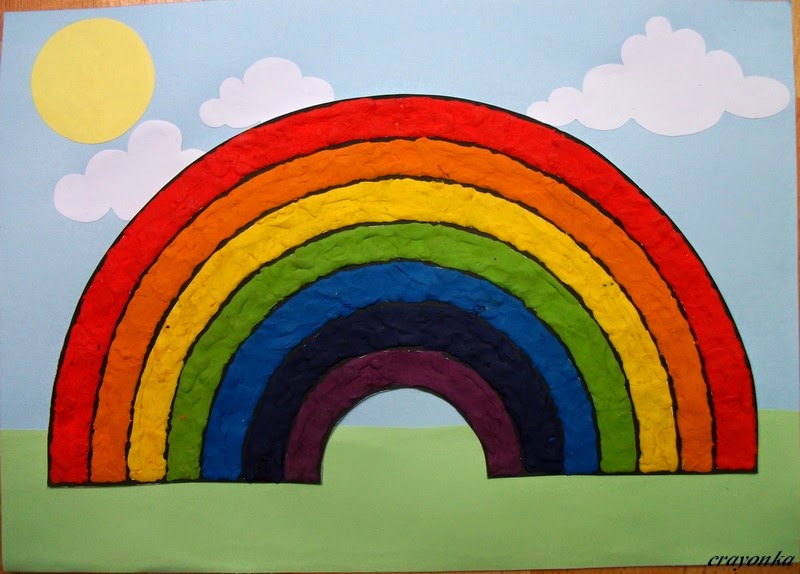 Otwórz karty pracy TROPICIELE 4  na stronie 31 i wykonaj polecenia „Welcome to My Gym” – zabawa ruchowa w języku angielskim.Uruchom link z zabawą  https://www.youtube.com/watch?v=ju8W_SX_wy4&t=24sNaśladuj ruchy dzieci i spróbuj śpiewać razem z nimi  DZISIAJ BARDZO WAŻNE ŚWIĘTO…DZIEŃ TATY!NIE ZAPOMNIJ ZŁOŻYĆ SWOJEMU TATUSIOWI ŻYCZEŃ I PODZIĘKOWAĆ MU ZA WSZYSTKO CO DLA CIEBIE ROBI.W OSOBNYM ZAŁĄCZNIKU PRZESYŁAM KOLOROWANKĘ. POKOLORUJ OBRAZEK I WRĘCZ GO TACIE 